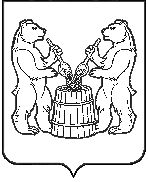 АДМИНИСТРАЦИЯ УСТЬЯНСКОГО МУНИЦИПАЛЬНОГО ОКРУГААРХАНГЕЛЬСКОЙ ОБЛАСТИРАСПОРЯЖЕНИЕот 25 марта  2024 года № 48р.п. ОктябрьскийО введении ограничений на проведение культурно массовых, спортивных и физкультурных мероприятий на территории Устьянского муниципального округаВ связи с произошедшим 22.03.2024 года террористическим актом  в здании «Крокус Сити Холл», в целях усиления мер безопасности на территории Устьянского муниципального округа Архангельской области на период с 25.03.2024 г. – по 31.03.2024 г.:1.Отменить культурно-массовые, физкультурные мероприятия, спортивные фестивали и праздники с численностью участников 50 и более человек.2.Официальные спортивные соревнования проводить в запланированные даты при соблюдении следующих условий:– соблюдение требований к обеспечению безопасности;– исключения из программы соревнований, сценарий открытия и закрытия соревнований развлекательных мероприятий, элементов праздника/шоу, показательных выступлений;– включение в сценарий открытия соревнований «минуты молчания» в память о погибших в результате теракта в здании «Крокус Сити Холл».3.Учебно-тренировочные занятия проводить в соответствии с расписанием учебно-тренировочного процесса при условии соблюдения требований к обеспечению безопасности.4.Контроль за исполнением настоящего распоряжения, оставляю за собой.5.Настоящее распоряжение вступает в силу со дня его подписания.6. Настоящее распоряжение разместить на официальном сайте администрации Устьянского муниципального округа. Глава Устьянского муниципального округа                                      С.А. Котлов.